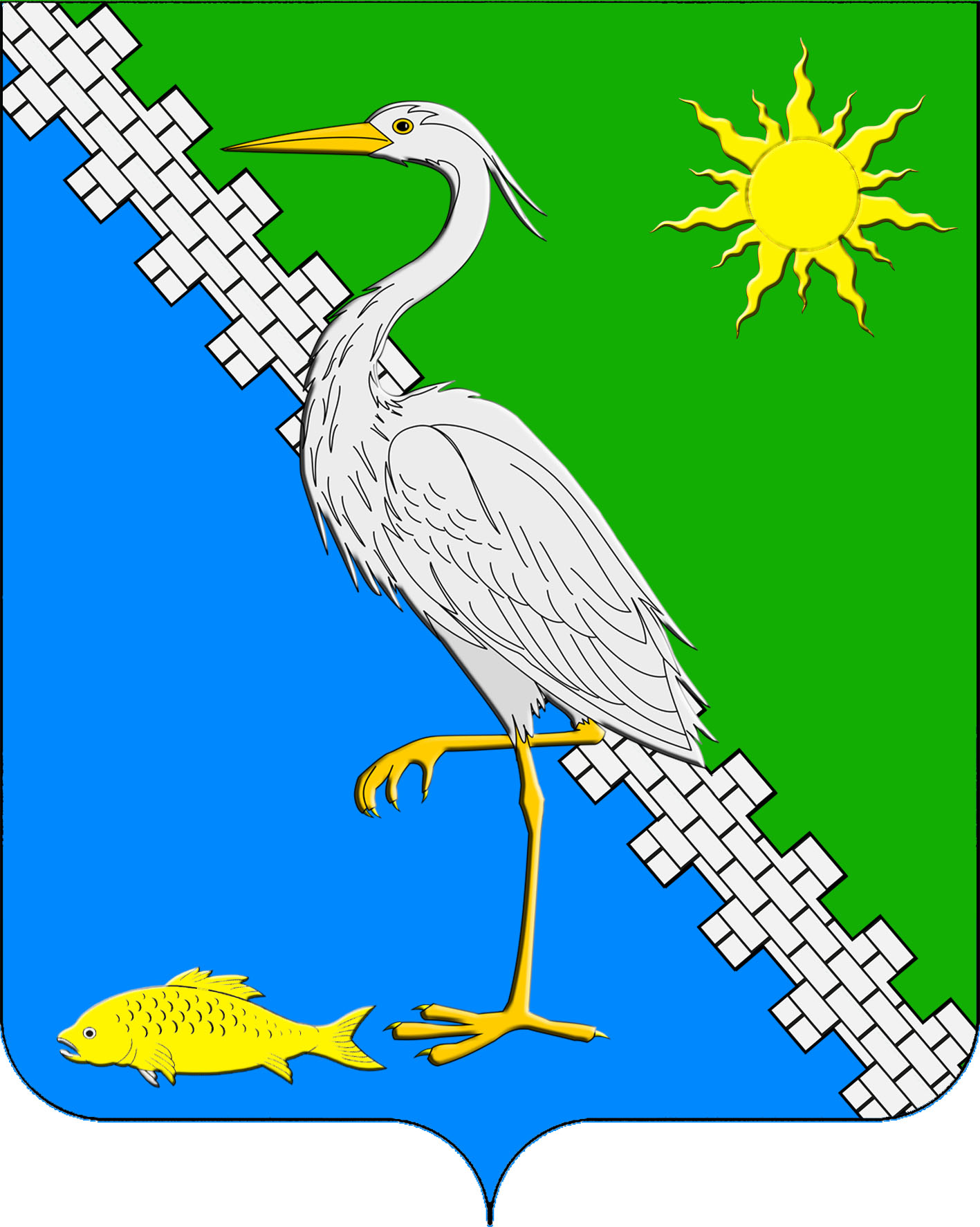 АДМИНИСТРАЦИЯ ЮЖНОГО СЕЛЬСКОГО ПОСЕЛЕНИЯ КРЫМСКОГО РАЙОНАПОСТАНОВЛЕНИЕот	28.04.2021                                                                                             № 90поселок ЮжныйОб утверждении Перечня налоговых расходов Южного  сельского поселения Крымского района на 2021 годВ целях реализации статьи 174.3 Бюджетного кодекса Российской Федерации, постановления Правительства Российской Федерации от 22 июня 2019 года  № 796 «Об общих требованиях к оценке налоговых расходов субъектов Российской Федерации и муниципальных образований»,                                   п о с т а н о в л я ю:1. Утвердить Перечень налоговых расходов Южного сельского поселения Крымского района на 2021 год (приложение).2. Ведущему специалисту администрации Южного сельского поселения Крымского района Маркиной О.В. настоящее постановление обнародовать в установленном порядке и разместить на официальном сайте администрации Южного сельского поселения Крымского района в сети Интернет.3. Контроль за выполнением настоящего постановления возложить на ведущего специалиста администрации  Южного сельского поселения Крымского района Э.И. Завистнову.4. Постановление вступает в силу со дня подписания.Глава Южного сельского                                         поселения Крымского района  					А.А. НиниевПриложение к постановлению администрации Южногосельского поселения Крымского района от 28.04.2021 № 90Переченьналоговых расходов Южного сельского поселения Крымского района на 2021 год№наименование налогов, по которым предусматриваются налоговые льготы, освобожденные и иные преференцииреквизиты нормативно правового акта, которыми предусматриваются налоговые льготы, освобожденные и иные преференциикатегории плательщиков налогов, для которых предусмотрены налоговые льготы, освобождения и иные преференцииНаименование муниципальной
программы Южного сельского поселения Крымского района, определяющих цели
социально-экономической политики
Южного сельского поселения Крымского района, не
относящиеся к муниципальным
программам Южного сельского поселения Крымского района, в целях реализации которых
предоставляются налоговые льготы,
освобождения и иные преференции
для плательщиков налоговНаименование целей
социально-экономической
политики Южного сельского поселения Крымского района, не
относящиеся к муниципальным
программам Южного сельского поселения Крымского района, в целях
реализации которых
предоставляются налоговые
льготы, освобождения и иные
преференции для плательщиков
налоговнаименование куратора налогового расхода1245671.налог на имущество физических лицНПА Решение Совета Южного сельского поселения от 12.10.2016 № 115родители погибших и пропавших безвести участников боевых действийнепрограммные налоговые расходысоциальные налоговые расходыадминистрация Южного сельского поселения Крымского района2.налог на имущество физических лицНПА Решение Совета Южного сельского поселения от 12.10.2016 № 115многодетные семьи, имеющие трех и более несовершеннолетних детейнепрограммные налоговые расходысоциальные налоговые расходыадминистрация Южного сельского поселения Крымского района3.земельный налогНПА Решение Совета Южного сельского поселения от 23.11.2018 № 225ФЛ, достигшим возраста (мужчины-60 лет, женщины-55 лет) в отношении одного земельного участканепрограммные налоговые расходысоциальные налоговые расходыадминистрация Южного сельского поселения Крымского района4.земельный налогНПА Решение Совета Южного сельского поселения от 23.11.2018 № 225инвалиды 1 и 2 группы в отношении одного земельного участканепрограммные налоговые расходысоциальные налоговые расходыадминистрация Южного сельского поселения Крымского района5.земельный налогНПА Решение Совета Южного сельского поселения от 23.11.2018 № 225лица, подвергшиеся воздействию радиации вследствие чернобыльской катастрофы непрограммные налоговые расходысоциальные налоговые расходыадминистрация Южного сельского поселения Крымского района6.земельный налогНПА Решение Совета Южного сельского поселения от 23.11.2018 № 225несовершеннолетние узники концлагерей, участники, ветераны и инвалиды ВОВ в отношении одного земельного участканепрограммные налоговые расходысоциальные налоговые расходыадминистрация Южного сельского поселения Крымского района7земельный налогНПА Решение Совета Южного сельского поселения от 23.11.2018 № 225органы местного самоуправлениянепрограммные налоговые расходысоциальные налоговые расходыадминистрация Южного сельского поселения Крымского района8земельный налогНПА Решение Совета Южного сельского поселения от 23.11.2018 № 225семьи погибших и пропавших безвести участников боевых действийнепрограммные налоговые расходысоциальные налоговые расходыадминистрация Южного сельского поселения Крымского района9земельный налогНПА Решение Совета Южного сельского поселения от 23.11.2018 № 225участники боевых действийнепрограммные налоговые расходысоциальные налоговые расходыадминистрация Южного сельского поселения Крымского района10земельный налогНПА Решение Совета Южного сельского поселения от 23.11.2018 № 225налогоплательщики, имеющие трех и более несовершеннолетних детей в отношении одного земельного участканепрограммные налоговые расходысоциальные налоговые расходыадминистрация Южного сельского поселения Крымского района